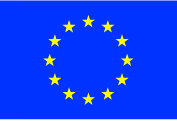 EB ATITIKTIES DEKLARACIJA 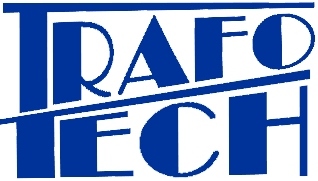 Nr 001/TTZ-hŽemiau pasirašęs, nurodytam gamintojui atstovaujantis asmuo Pareiškia, kad gaminys atitinka šių EB direktyvų nuostatas 
(įskaitant visus jų pakeitimu ir papildymus)ir tai, kad buvo panaudoti žemiau išvardinti standartai ir techninės specifikacijos:— suderinti standartai:— kiti techniniai sprendimai, išsami informacija įtraukta į techninę arba konstrukcinę-techninę dokumentaciją:                 Patentas nr 178767 – „Transformatoriaus izoliacijos būdas, ypač  toroidinio transformatoriaus”.                Patentas nr 177703 – „Toroidinio transformatoriaus antrinė apvija”.Paskutiniai du skaičiai iš tų metų, kuriais buvo atliktas CE ženklinimas: 09 Atitinkamai mes turime teisę ženklinti mūsų gaminius   ženklu.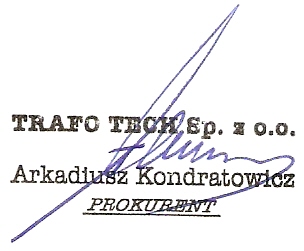 Suliszewo, Gamintojas:      TRAFO TECH  ribotos atsakomybės įmonėAdresas:             73-222 Suliszewo,  Zwycięstwa g. 51Gaminio identifikavimas: SAUGOS TRANSFORMATORIŲ GRUPĖ TTZ-h    xxx/230/12Direktyvos nrPavadinimas73/23/EEB93/68/EEBLVD – Low-Voltage (žemos įtampos elektrinė įranga ).Pakeitimai direktyvoje 73/23/EEBNumerisPavadinimasPN – EN 61558-1:2009  PN – EN 61558-1:2009/A1:2009  PN – EN 61558-2-6:2000  PN – EN 61558-2-4:2009  Transformatorių, maitinimo šaltinių, riebokšlių ir kitų panašių įrenginių naudojimo saugumas. Bendrieji saugos reikalavimai ir bandymo metodai.Galios transformatorių,maitinimo blokų ir panašių įrenginių  eksploatavimo saugumas. Specialieji reikalavimai bendro naudojimo skiriamiesiems transformatoriams.Transformatorių, maitinimo šaltinių, riebokšlių ir kitų panašių įrenginių, kurių maitinimo įtampa siekia iki  1100 V naudojimo saugumas. Skiriamųjų transformatorių ir maitinimo šaltinių su skiriamaisiais transformatoriais detalūs  reikalavimai ir bandymai. 